Ответы: 1.               ________________________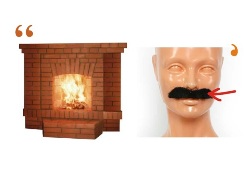 6.   ____________________________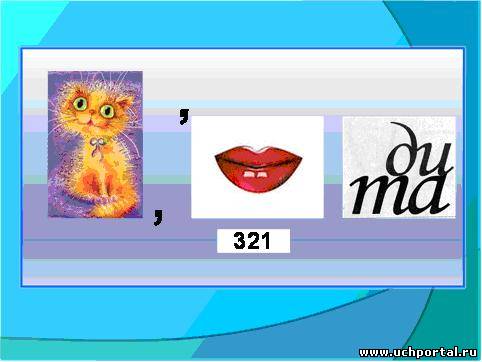 2.              ________________________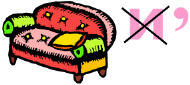 7.  ____________________________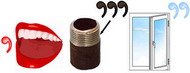 3.________________________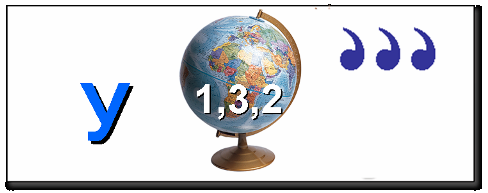 8.     Первую находим, вычисляем,     Много формул для неё мы знаем.     На второй же митинги, парады,     Погулять по ней всегда мы рады. ___________________4.      ________________________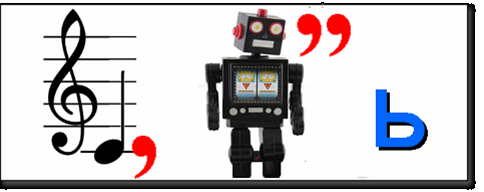 9.   Три части слова находи подряд:        Когда ликуешь, говоришь: – Я …        За этим словом назови союз,        А третьей частью будет слово …        (Бывает он у старика, есть у кота,        Его ты обнаружишь у кита).        А целое на ум должно прийти,        Когда окружность циркулем захочешь провести.  ________________5.  Читаем мы направо смело -     Геометрическое тело.     Прочтём же справа мы налево -     Увидим разновидность древа.   ___________________10. В начале - двойка. Далее - мужчина,     Высокого он титула и чина.     А слово целиком - обозначенье,     Дробящее на дозы обученье.         ___________________1Минус2Два3Угол4Дробь5Куб-бук6Координата7Отрезок8Площадь9Радиус10Параграф